  КАРАР                                                                              ПОСТАНОВЛЕНИЕ «02»  июль  2012 й.                    № 02-06-14                «02»  июля  2012 г.Об  утверждении  перечня  муниципальных  услуг  (функций) предоставляемых  органами  местного  самоуправления  сельского  поселения  Надеждинский  сельсовет  муниципального  района  Иглинский  район  Республики  Башкортостан.Во исполнение Федерального закона от 27.07.2010 г. № 210-ФЗ «Об организации предоставления государственных и муниципальных услуг», постановляю:Утвердить прилагаемый перечень муниципальных услуг (функций), предоставляемых органами местного самоуправления сельского поселения Надеждинский сельсовет муниципального района Иглинский район Республики Башкортостан. Возложить обязанности по ведению перечня муниципальных услуг (функций), предоставляемых органами местного самоуправления Надеждинский сельсовет на управляющего делами администрации сельского поселения.Контроль за исполнением настоящего постановления оставляю за собой.Глава сельского поселения                                              Т.В.АшанинаИсполнитель  Сороковик Т.С.Тел. 8(34795) 2-60-33БАШ?ОРТОСТАН РЕСПУБЛИКА№ЫИГЛИН  РАЙОНЫМУНИЦИПАЛЬ РАЙОНЫНЫ*НАДЕЖДИН АУЫЛ  СОВЕТЫАУЫЛ    БИЛ2М2№Е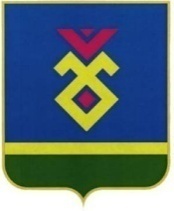 РЕСПУБЛИКА  БАШКОРТОСТАН     МУНИЦИПАЛЬНЫЙ РАЙОНИГЛИНСКИЙ  РАЙОН СЕЛЬСКОЕ ПОСЕЛЕНИЕ  НАДЕЖДИНСКИЙ СЕЛЬСОВЕТ452420, Пятилетка   ауылы,  !62к  урамы, 4 Тел.\факс   (34795) 2-60-33 e-mail: nadegdino_igl@mail.ru452420,  с.  Пятилетка, ул. Центральная, 4Тел.\факс  (34795) 2-60-33e-mail: nadegdino_igl@mail.ru